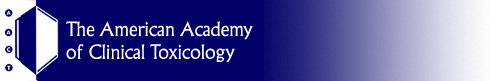 Application for Designation as a Fellow of the American Academy of Clinical Toxicology (FAACT)APPLICATION INSTRUCTIONS – PLEASE READ CAREFULLY BEFORE COMPLETING APPLICATION:1. 	Complete all sections of the application and place N/A on lines which are not applicable to your application.  The application must be a stand-alone document; do not use “see CV” or refer the reviewers to other documents in the application.   Incomplete applications cannot be reviewed by the Committee and will be returned to the applicant.  Sign and save the application form as a pdf document.       3.	Identify and provide contact information for AACT fellows and members who will provide the letter of nomination and two letters of recommendation.  Such letters must verify your service to AACT and your contributions to the field of clinical toxicology.  It is up to the applicant to make sure letters are received by the application deadline.  Letters must be signed, saved as pdf files, and sent to the Committee Chair at the email address below.4.	Make sure to include a complete current Curriculum Vitae in pdf format5.	The completed application form, along with pdf copies of your CV, letter of nominarion and to letters of recommendation, to:	Christine Stork, PharmD, DABAT, FAACTUpstate New York Poison Center
SUNY Upstate Medical Universitystorkc@upstate.eduAll material, including letters of recommendation, must be received by June 1  in order to be considered for the ceremony at the Annual NACCT Meeting.
Applicant Name:      Letters of Recommendation – please identify referencesNomination Letter from an AACT Fellow:Name:      Email:       Telephone:       Letter of Recommendation from an AACT Fellow:Name:       Email:        Telephone:      Letter of Recommendation from an AACT Fellow or Member:Name:       Email:       Telephone:       Applicant Name:      Preferred Address:		Business			Home    Current PositionTitle:		     Institution:	     Street Address:      		City/State/Zip Code:      Phone:      Fax:      E-Mail:      Home:Street Address:      City/State/Zip Code:      Phone:      Fax:      E-Mail:      First year of membership in AACT:       List all years of AACT membership:       Applicant Name:      A.  Service to AACT Core FunctionsAACT Board of Trustees:   Y       N         	If Yes, give dates of term:       	AACT President?   If Yes, give dates of term:         2.  AACT Committee chair:	Y 	N 		List name(s) of committees and dates of service:	                    3.  AACT Committee member:		Y 	N 		List name(s) of committees and dates of service:	                    	Describe your contribution(s) to each committee:                    4.  ABAT President:	Y 	N 	 If yes, dates of term:                 5.  ABAT Board member:	Y 	N 	 If yes, dates of term(s):            6.  ABAT Committee chair:	Y 	N 	List name(s) of committees and dates of service:	                    7.  ABAT Committee member:	Y 	N 	Describe your contribution(s) to each committee:	               8.  AACT SIG chair:	Y 	N 	List name of SIG(s) and dates of service:	                    9.  AACT SIG member:	Y 	N 	Describe your dates of membership and contribution(s) to each SIG:10.  AACTion Newsletter Editor:		Y 	N If Yes, provide specific date(s) of service:  11.  AACTion Newsletter editorial staff:		Y 	N If Yes, provide specific duties and date(s) of service:  12.  AACT Pre-Meeting Symposium chair or organizer:	Y 	N If Yes, provide name and date(s) of each symposium:  13.  AACT Pre-Meeting Symposium speaker:	Y 	N If Yes, provide name and date(s) of each lecture or presentation:  14.  AACT Symposium (during NACCT) chair or organizer:	Y 	N If Yes, provide name and date(s) of each symposium:  15.  AACT Symposium (during NACCT) speaker:	Y 	N If Yes, provide name and date(s) of each lecture or presentation:  16.  NACCT Abstract Committee chair:	Y 	N If Yes, list each year served:            17.  NACCT Abstract reviewer:		Y 	N If Yes, list each year served:                      18. List service to EAPCC Boards or Committees, including position(s), date(s) of service, and description of your contributions to each committee.19.  EAPCCT invited speaker:	Y 	N If Yes, provide name and date(s) of each lecture or presentation:  20.  Journal of Toxicology-Clinical Toxicology Participation	a)  Editor:	Y 	N 	 If yes: list dates of service:	a)  Editorial Board member:	Y 	N 	 If yes: list dates of service:	b)  Reviewer:	Y 	N 	List each year served as a reviewer:21. Describe other service to AACT.  Be specific, including date(s) of service.B.  Service to field of Clinical Toxicology  NACCT Participationa)  Symposia – list names and dates of any participation in ACMT, AAPCC, EAPCCT  or other symposium associated with NACCT:b)  List dates and titles of all platform and poster presentations.c)  NACCT, EAPCCT or other clinical toxicology meeting attendance:  List name of meeting and each year attended.Describe your participation in each of the activities listed below:Teaching Academic appointments – list allToxicology fellowship director Toxicology fellowship participationResidency (housestaff) and student education in toxicologyDidactic toxicology lectures providedTeaching award(s) receivedScholarship:  include only toxicology–related activitiesPublications in Clinical Toxicology (OTHER THAN NACCT PRESENTIONS LISTED ABOVE)Other Peer-reviewed and other publicationsTextbook chaptersMeeting abstracts and presentationsGrants related to clinical toxicologyCompletion of clinical/medical toxicology fellowshipBoard certification in clinical or medical toxicologyIf yes, give name of board and dates certified and recertified:Service – please describe in detailPoison center director or medical directorOther poison center contributionsAAPCC, ACMT, SOT or other toxicology organization participationToxicology-oriented activities related to other organizations (e.g., ACEP, AAP, etc.)Community – based or local government activitiesToxicology-related service to local, state or federal governmentEditorial board, reviewer, or other service to journals other than Clinical Toxicology that publish articles related to toxicologyClinical Practice – briefly describeActive toxicology practice for four or more years	Y 	N 5.  	Please describe any other activities or service in the field of clinical toxicology not described already. I certify to the best of my knowledge that I have met all of the criteria for Fellow designation in the American Academy of Clinical Toxicology and I verify that the information contained in this application is accurate:Signature:           			Date:            